CRONOGRAMA DA DEFESA DE PROJETOS – EDITAL 2017.1SEXTA-FEIRA (09-12-2016)Instruções:Os candidatos deverão levar suas apresentações em Pen Drive;Será disponibilizado projetor multimídia (Datashow);Se possível, levar seu notebook.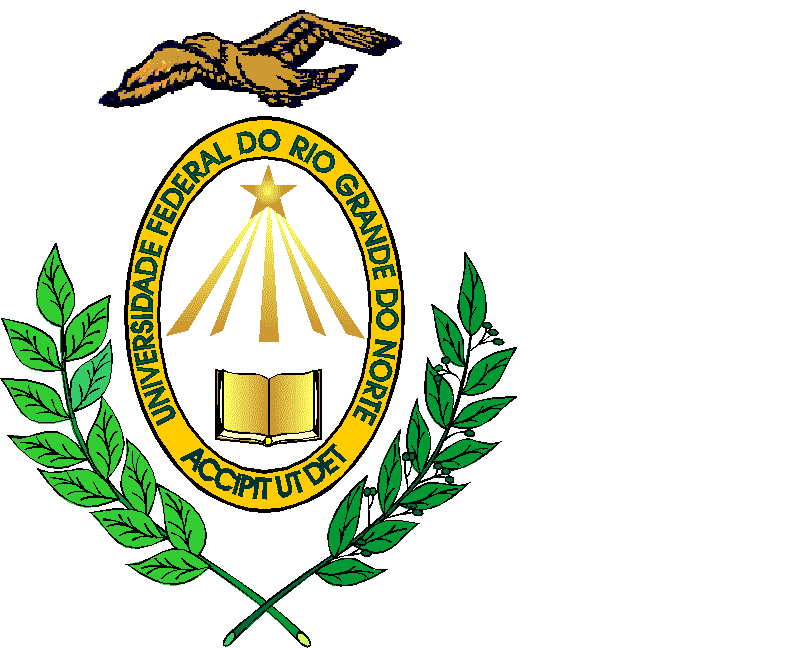   MINISTÉRIO DA EDUCAÇÃOUNIVERSIDADE FEDERAL DO RIO GRANDE DO NORTEPRÓ-REITORIA DE PÓS-GRADUAÇÃOUNIDADE ACADÊMICA ESPECIALIZADA EM CIÊNCIAS AGRÁRIAS - UAECIA PROGRAMA DE PÓS-GRADUAÇÃO EM CIÊNCIAS FLORESTAIS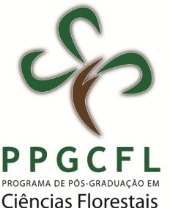 NOMEHORÁRIOANA CAROLINA DE CARVALHO08h00minELIAS COSTA DE SOUZA08h30minFRANCIVAL CARDOSO FELIX09h00minJOSENILDA APRÍGIO DANTAS DE MEDEIROS09h30minKYVIA PONTES TEIXEIRA DAS CHAGAS10h00minLÚCIO CESAR DANTAS DE MEDEIROS10h30minVITÓRIA RÉGIA ALVES CAVALCANTE BEZERRA11h00minÁTILA BRUNO D EMORAES ALMEIDA11h30minLÍVIA LAIANE BARBOSA ALVES12h00min